Cruising Yacht Club of South Australia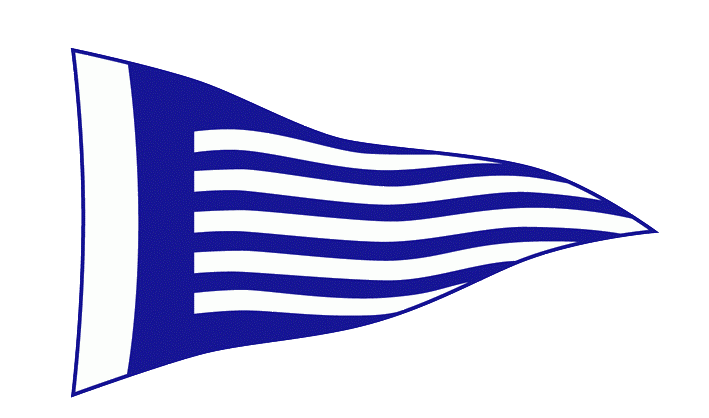 Lady Gowrie Drive, North Haven SA 5018
08 8248 4222 | reception@cycsa.com.auRAMPApplication FormMr/Mrs/Ms		 Surname 				 Christian names  				 
D.O.B 				 
Address 												 Postal Address (if different from above)Mobile 				 Phone (business hours) 						Email 													Occupation 					 Signature 						Date 					I apply for membership of the Cruising Yacht Club of SA Inc (CYCSA) and undertake, if elected, to be governed by the Club’s Constitution and observe those rules and regulations.  I declare that the information I have provided is true and correct. 
Credit Card Number 						Expiry Date			Trailer Registration Number 				
Car Registration Number/s 				/				Boat Registration Number				Fee Paid               					Centrelink Number					Permit Number/s					FM-078 Application for RAMP Issue Date: 26/9/21